United StatesForest Service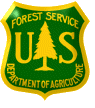 Outreach Notice for GS-7/9/11/12/13 - 0810 Civil EngineerRegion 1Multiple Locations: Regional Office, Bitterroot, Nez Perce/Clearwater – White Bird ID, Flathead, Custer Gallatin, Kootenai, Helena Lewis & Clark, Lolo, Beaverhead Deer Lodge, Idaho Panhandle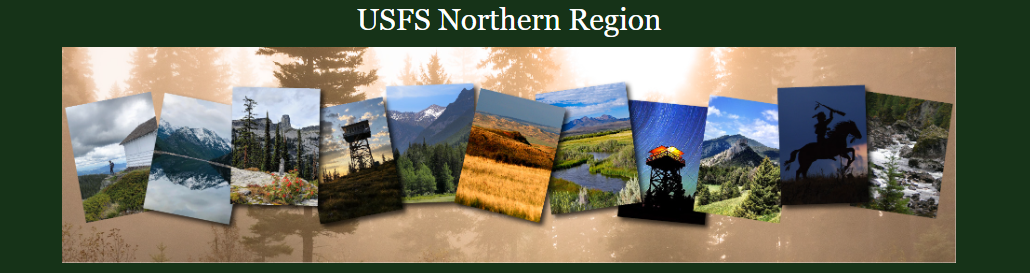 Region 1 will soon be advertising and filling (42) Civil Engineering positions, GS 0810 - 7/9/11/12/13 including supervisory positions in multiple duty locations. Duty location can be negotiable after selection, but please rank the locations in the Outreach response form to demonstrate interest level.Regional Office – 14 positions within Region 1Beaverhead Deer Lodge National Forest- 1 position total, Dillon, MT or Butte, MTBitterroot National Forest – 1 position, Hamilton, MTIdaho Panhandle National Forest – 4 positions, Coeur d'Alene, ID, Priest River, ID, Bonners Ferry, ID, Sandpoint, ID, Smelterville, ID, St. Maries, ID, Avery, IDCuster Gallatin National Forest – 3 positions, Bozeman, MT or Billings, MTKootenai, National Forest – 9 positions, Libby, MT, Trout, MT, Troy, MT, or Eureka, MTHelena Lewis & Clark National Forest – 3 positions, Great Falls, MT or Helena, MTLolo National Forest – 4 positions, Missoula, MTNez Perce – Clearwater National Forest – 2 positions, Grangeville, ID Kamiah, ID Kooskia, ID or Potlatch, IDDakota Prairie Grassland – 1 position, Bismarck, NDTO EXPRESS INTEREST IN THE POSITION:Please fill out the attached outreach response form and send to Jeff Dulka, R1 Acting Deputy Director of Engineering Jeffrey.w.dulka@usda.gov by close of business, October 3, 2022.  The vacancy announcement for this position will be posted on the U.S. Government’s official website for employment, www.usajobs.gov. The announcement will be posted at a later, yet undetermined date. Once the announcement is posted, all who responded to the outreach notice will be contacted by email to let you know what the vacancy announcement number will be for this position. Applicants must have all required documentation to be considered for this position.  THE POSITIONThese positions will support work across the District/Forest by providing a variety of complex and recurring tasks as they pertain to civil engineering for designs, contract package preparation, project management, construction management, data management, and correspondence with stakeholders.Position(s) include:Assistant Bridge Program ManagerEcosystem PlanningTransportation PlannerFacilities EngineerTransportation EngineerGeotech Program Manager, Dam, Tunnels, Pavement GAOA Program ManagerServes as a civil engineer on a Forest Service unit performing a variety of duties requiring professional civil engineering expertise.  Develops and modifies civil engineering plans and specifications for new construction or to improve utility, quality, appropriateness, and appearance of construction. Prepares original designs and preliminary and final layouts.  Such projects may include road design, small bridges, retaining walls, major drainage structures, erosion control features, buildings, towers, equipment shops and yards, small dams and reservoirs, and recreation sites, or other comparable structures.  Evaluates design objectives, identifies economic and efficient procedures. Develops design, coordinating with other engineers to ensure that all technical areas are covered.  Prepares or supervises preparation of special design specifications, cost estimates, and complete design package.THE NORTHERN REGION AND GRASSLANDSThe Northern Region area encompasses 25 million acres and is spread over 5 states. Included are 12 national forests located within the perimeter of northeastern Washington, northern Idaho, and Montana; and the national grasslands in North Dakota and northwestern South Dakota.  As a place for individuals and families to enjoy the outdoors, the Northern Region's public lands offer hiking, camping, fishing, hunting, skiing, kayaking, and countless other adventures. These very special areas protected from development offer the ability to escape the crowds of the city and encounter nature at its best – to experience the solitude and challenges of wildlands. Forest and Region websitesRegion 1 - https://www.fs.usda.gov/r1Beaverhead-Deerlodge National Forest – https://www.fs.usda.gov/bdnf Bitterroot National Forest - https://usdagcc.sharepoint.com/sites/fs-r01-bnf/SitePages/Home.aspxCuster Gallatin National Forest - https://www.fs.usda.gov/custergallatin Dakota Prairie Grasslands - https://www.fs.usda.gov/dpgFlathead National Forest - https://www.fs.usda.gov/flatheadHelena-Lewis and Clark National Forest - https://www.fs.usda.gov/hlcnf/Idaho Panhandle National Forest - https://www.fs.usda.gov/ipnfKootenai National Forest - https://www.fs.usda.gov/kootenaiLolo National Forest - https://www.fs.usda.gov/loloNez Perce-Clearwater National Forest - https://www.fs.usda.gov/nezperceclearwater FOR MORE INFORMATION/CONTACT _________________________________________________________________________________________________________Contact Jeff Dulka by email: Jeffrey.w.dulka@usda.gov .  Depending on the outreach response, referral lists will be considered in both the Merit and Demo categories. All interested applicants should submit the attached outreach survey form so they can be notified of the vacancy announcement number and closing date when it becomes available.Regional OfficeCorrine Kegel, corrine.kegel@usda.govTeresa Morales, teresa.d.morales@usda.gov Mark Sodaro, mark.sodaro@usda.gov Annora Nelson, annora.nelson@usda.gov Beaverhead-Deerlodge National ForestMorgan Sandall, morgan.sandall@usda.gov  Ph:  406-683-3926Bitterroot National ForestAmber Richardson, amber.richardson@usda.gov Custer Gallatin National Forest Lauren Oswald, lauren.oswald@usda.gov Parks Frady, Jefferson.Frady@usda.gov Dakota Prairie Grasslands Curtis Grudniewski, curtis.grudniewski@usda.gov Flathead National ForestJennifer Brady, Jennifer.brady@usda.gov Ph:  406-758-5210Helena-Lewis and Clark National ForestCatherine Pinegar, catherine.pinegar@usda.gov Idaho Panhandle National ForestSean Christen, sean.christen@usda.gov James Gebhardt, james.gebhardt@usda.gov Kootenai National Forest Kenneth Wickward, Kenneth.wickward@usda.gov Lolo National ForestAmber Richardson, amber.richardson@usda.gov Nez Perce-Clearwater National Forest Quentin Smith, quentin.smith@usda.gov OUTREACH RESPONSE FORMGS-7/9/11/12/13 0810Email to Jeff Dulka, Jeffrey.w.dulka@usda.gov Respond by October 3, 2022(It is preferred if the response is received within the first 2 weeks of notification)Briefly explain your interest in this position and/or attach a resume:USDA Non-Discrimination Statement Revised 6/8/2005 “The U.S. Department of Agriculture (USDA) prohibits discrimination in all its programs and activities on the basis of race, color, national origin, age, disability, and where applicable, sex, marital status, familial status, parental status, religion, sexual orientation, genetic information, political beliefs, reprisal, or because all or part of an individual’s income is derived from any public assistance program.  (Not all prohibited bases apply to all programs.)  Persons with disabilities who require alternative means for communication of program information (Braille, large print, audiotape, etc.) should contact USDA’s TARGET Center at (202)720-2600 (voice and TDD).  To file a complaint of discrimination, write to USDA, Director, Office of Civil Rights, 1400 Independence Avenue, S.W., Washington, DC 20250-9410, or call (800) 795-3272 (voice) or (202) 720-6382 (TDD).  USDA is an equal opportunity provider and employer.”NAME:E-MAIL:MAILING ADDRESS:PHONE:Agency:   USFS   BLM   Other   OtherType of Appointment:   Permanent   Temporary   Term   Term   VRA   PWD   PWD   OtherCurrent Title/Series/Grade:Current Location (Region/Forest/District):